        1.     Usvajanje zapisnika s prošle sjednice školskog odbora2.     Izvješće o sklopljenim ugovorima o najmu stanova nakon suglasnosti           Županije – ( izvjestiteljica Ivančica Kiš, tajnica)3.    Odluka o zamolbi za davanje u najam trećeg školskog stana (Izvjestiteljica:          ravnateljica  mr. Sanja Delač )4.    Vrednovanje Zapisnika o provedenom godišnjem otpisu knjiga (Izvjestiteljica         Anita Pavlečić, knjižničarka) 5.    Odluka o provođenju redovne revizije knjižničnoga fonda u knjižnici Osnovne          škole braće Radića (Izvjestiteljica Anita Pavlečić, knjižničarka)  6.   Odluka o imenovanju povjerenstva za reviziju knjižnične građe (Izvjestiteljica         Anita Pavlečić, knjižničarka) 7.    Odluka o prijedlogu za sporazumnu zamjenu mjesta rada (Helena Far Brkić,            geografija )  (izvjestiteljica:  ravnateljica  mr. Sanja Delač)8.    Donošenje Pravilnika o video nadzoru u Osnovnoj školi braće Radića Pakrac        ( izvjestiteljica Ivančica Kiš, tajnica)9.    Usvajanje Polugodišnjeg financijskog izvještaja (materijali će biti poslani u           petak, 07.srpnja 2017.g.  svim članovima Školskog odbora)  10.  Različito - donošenje Pravilnika o provedbi postupka jednostavne nabave 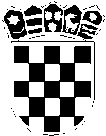 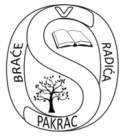 REPUBLIKA HRVATSKAPOŽEŠKO SLAVONSKA ŽUPANIJAOSNOVNA ŠKOLA BRAĆE RADIĆA PAKRACBolnička 55, Pakrac e-mail: ured@os-brace-radica-pakrac.skole.hr KLASA: 003-02/17-01/6  URBROJ: 2162-10-01-16-02      Pakrac, 09.svibnja 2017.g.Z  A  P   I  S  N  I  KS 3. sjednice Školskog odbora Osnovne škole braće Radića Pakrac održane 05.lipnja 2017.g. u višenamjenskoj prostoriji ………………………………………………Školski odbor započeo je s radom 13:15 sati.  Nazočni članovi:  1.  Ana Zekić ,član2.  Željka Pejša Božić, član3. Iva Ivanović, član 4. Ivana Bukvić Belac, član   5. Milan Nadaždi, član  6. Marko Martinelli, član 7. Morena  Mandić Čolić , članOstali prisutni:       1. Sanja Delač, ravnateljica,   2. Ivančica Kiš, tajnica škole, zapisničarka,3. Danijela Balešić,izvjestiteljNenazočni  članovi: nitko Zapisničarka: Ivančica Kiš, tajnica  .............................................................Na sjednici  se nalazi 7 članova Školskog odbora te je konstatiran kvorum potreban za donošenje pravovaljanih odluka. ..............................................................  Predsjednica Školskog odbora, Ivana Bukvić Belac, pozdravlja sve prisutne  i čita dnevni red 2.  sjednice Školskog odbora te otvara raspravu o predloženom dnevnom redu.Svi su suglasni s predloženim dnevnim redom.DNEVNI RED:1.  Usvajanje zapisnika s prošle sjednice školskog odbora2.     Način funkcioniranja financija u osnovnoj školi – izvjestiteljica Danijela Balešić3.     Prijedlog promjene cijene najma školskih stanova – izvjestiteljice ravnateljica  mr.          Sanja Delač i učiteljica Kornelija Kobetić4.     Različito3. sjednica Školskog odbora - pripremni materijal  ; nemaAD    1Usvajanje zapisnika s prošle 2. sjednice školskog odboraPrelazi se na glasovanje o zapisniku s prošle sjednice Školskog odbora koji je članovima dostavljen s materijalima za današnju sjednicu.::::::::::::::::::::::::::::::::::::::::::::::Svi članovi Školskog odbora prihvaćaju zapisnik s prošle sjednice Školskog odbora.:::::::::::::::::::::::::::::::::::::::::::::::::AD    2Prva točka dnevnog reda Prijedlog odluke o promjeni cijene ::::::::::::::::::::::::::::::::::::::::::::::::::::::::::::::::::::::::::::::::::::::::::::::::::::::::::::::AD    3::::::::::::::::::::::::::::::::::::::::::::::::::::::::::::::::::::::::::::::::::          Nakon provedene rasprave o predmetnoj točki , ista je stavljena na glasovanje te nazočni    članovi Školskog odbora jednoglasno s 7 glasova „za“ donose odluke:1. 	Ugovor o najmu stana će se sklopiti s Renatom Dumančić za školski stan A neto površine 70,01m2 .2. 	Ugovor o najmu stana će se sklopiti s Kornelijom Kobetić za školski stan D neto površine 77,16m2 .3. 	Sredstvo osiguranja redovnog plaćanja bit će sukladno prijedlogu u nacrtu Ugovor o trajnom nalogu na računu najmoprimaca u korist najmodavca , Osnovne škole braće Radića Pakrac. 4. 	Oba ugovora o najmu stanova će se solemnizirati kod javnog bilježnika kako bi odmah imali snagu ovršne isprave o trošku najmodavca stanova.5. 	Primopredajni zapisnik će se izraditi prilikom preuzimanja stana A,13.svibnja 2017.g.stana D ,07.lipnja 2017.g. a ravnateljica će imenovati Povjerenstvo za primopredaju stana najmoprimcu. 6. 	Odluke stupaju na snagu odmah.::::::::::::::::::::::::::::::::::::::::::::::::::::::::::::::::::::::::::::::AD    9RaznoRavnateljica obavještava članove Školskog odbora da je stigla Obavijest o prihvaćanju projektnog prijedloga za naš projekt u okviru Natječaja za program Erasmus+ 2017. godine. Financijska potpora iznosi 19.591,00 EURO. Tim od dvije članice ravnateljice i psihologinje napravio je projekt a osim njega nadaju se odobrenju napisanog projekta Unapređenje pismenosti koji je također predan a njegov troškovnik iznosi nešto preko 600.000,00 kn.Predsjednica Školskog odbora zaključuje sjednicu i zahvaljuje prisutnima na dolasku.Završeno 14:15Predsjednica Školskog odboraIvana Bukvić Belac, prof.logoped:_________________________________Zapisničarka Školskog odbora:tajnica Škole, Ivančica Kiš, dipl.iur_______________________________